1- یک نانوا نان هایی که در طول یک هفته پخته است را در جدول زیر یادداشت کرد. جدول را کامل کنید، سپس به سؤالات پاسخ دهید.این نانوا در طول یک هفته چند نان پخته است؟ 44 نان پخته است.در کدام روز نان بیشتری پخته شده است؟ روز جمعهاین نانوا چهارشنبه چند نان پخته است؟ 4 نان2- الگوی زیر را ادامه دهید.373 ، 366 ، 359 ، 352 ، 345 ، 338 ، 331820 ، 810 ، 800 ، 790 ، 780 ، 770 ، 760  3- جاهای خالی را کامل کنید.4 دسته 3  تایی می شود 12 4 دسته 2 تایی می شود 83 دسته 8 تایی می شود 244- دور عدد های زوج خط بکشید.56             77               93              100              218               461 5- عددی را پیدا کنید که اگر با 175 جمع کنیم جواب 203 شود.203 = 175 +         با حدس و آزمایش می توانیم پاسخ سؤال را پیدا کنیم.     275 = 175 + 100225 = 175 + 50200 = 175 + 25203 = 175 + 286- عدد های داخل جدول را به نزدیک ترین ده تایی تقریب بزنید.7- شیرین 1 دفترچه و 2 خودکار خرید و 970 تومان به فروشنده داد. اگر قیمت هر خودکار 340 تومان باشد، قیمت دفترچه را پیدا کنید.680 = 340 + 340 = 2 خودکار970 =         + 680با حدس و آزمایش می توانیم پاسخ سؤال را پیدا کنیم.980 = 300 + 680970 = 290 + 680قیمت دفترچه 290 تومان است.8- جاهای خالی را پر کنید.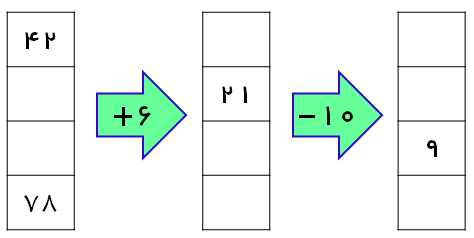 9- نمودار تصویری زیر تعداد درختان خیابان های یک شهر را نشان می دهد. هر 10 درخت با       نشان داده شده است. به کمک این نمودار جدول را کامل کنید و به سؤالات پاسخ دهید.در خیابان های این شهر، چند درخت وجود دارد؟ 220 درخت وجود دارد.                                                         220 = 60 + 40 + 30 + 50 + 40تعداد درختان کدام خیابان از همه کمتر است؟ خیابان دانشبه نظر شما کدام خیابان سرسبز تر است؟ چرا؟ خیابان اِرم، چون تعداد درختان این خیابان از بقیّه بیشتر است.موفّق باشید.تعدادچوب خطروز9شنبه3یکشنبه5دوشنبه8سه شنبه4چهارشنبه3پنجشنبه12جمعه34651783عدد30702080مقدار تقریبیتعداد درختاننام خیابان40خیابان ولیعصر50خیابان سعدی30خیابان دانش40خیابان معلّم60خیابان اِرم